+ PARA LEER LA NOTICIA COMPLETA PINCHA EL SUBRAYADO CON CONTROL + CLIC            PENSIONES y CUARTO RETIRONo habrá cuarto retiro del 10% de las AFP: Cámara de Diputados rechaza el proyecto por cuatro votosDólar sube tras votación del cuarto retiro: mercado descontaba que la iniciativa no iba a prosperar                                                                       La TerceraCuarto retiro se cae en la Cámara al no obtener los 93 votos necesarios para su aprobación                                                                      El MostradorDe masivo apoyo a faltar los votos: La variación en el respaldo que tuvieron los retiros del 10% en la CámaraLos tres giros anteriores lograron superar ampliamente el quórum que requerían, sin embargo, el cuarto solo obtuvo 89 de los 93 que necesitaba, siendo rechazado.Jiles presenta proyecto por un quintoGobierno valora rechazo del cuarto retiroBoric: Diputados ausentes "tendrán que responder por sus actos"Cuarto retiro: Cómo votaron los diputados                                  EmolBoric tras rechazo del cuarto retiro: "La derecha es la que hoy debe dar explicaciones"El Desconcierto.clSenador Pedro Araya y el rechazo del cuarto retiro: “Hay un gran responsable, el Presidente Piñera y su gobierno”                                Cambio21CANDIDATURAS  PRESIDENCIALES«Bad» idea: cuestionan que Gabriel Boric vaya a programa de Franco Parisi y piden que no valide su «populismo»Para Alberto Precht, director ejecutivo de Chile Transparente, validar al líder del PDG, "no es un error es un horror que se pagará caro". En tanto, el abogado constitucionalista Javier Couso sugirió que un movimiento de "Mujeres por Boric" le solicite formalmente no ir a "Bad Boys" junto a un individuo (Parisi) que tiene orden de arraigo por no pago de alimentos a sus hijos y que, por ese motivo, no se atreve a pisar Chile". El doctor en ciencia política y profesor titular de la Universidad de Talca, Mauricio Morales, coincidió y planteó que todo se podría tratar de "un interrogatorio sobre cifras económicas". Boric ya aceptó la invitación y su visto bueno tampoco fue bien visto desde sectores de la oposición. Natalia Piergentili, presidenta del PPD, criticó la decisión del candidato y aseguró que con esto se contribuye "a levantar un líder errático"; tratándose de "un grueso error" por parte del abanderado.  El MostradorBoric dice que en el balotaje “nos jugamos tener un sistema de seguridad social, para que nunca más sea necesario recurrir a los ahorros en tiempos de emergencia ante la tardanza del Estado”                                                             La TerceraBoric y Kast en el Día Internacional de las Personas con Discapacidad: visitan Quinta Normal y La Cisterna para presentar propuestas    La TerceraBoric: Comando descarta cambios en el programa, pero sostienen apertura a incorporaciones "sin perder la esencia"              Emolhttps://digital.elmercurio.com/2021/12/04/C/AA426RT0#zoom=page-width  El MercurioActos campesinos y conversatorios rurales: El despliegue que prepara Boric para conquistar el voto del Chile profundoTanto el candidato presidencial de la oposición como sus principales voceras buscarán llegar a la mayor cantidad de comunas no urbanas posible, enfocando su discurso hacia temas como la habitabilidad rural y el agua potable.                EmolBoric sigue sumando apoyos: Más de 120 alcaldesas y alcaldes llaman a votar por él El Desconcierto.clEstela Ortiz: “Boric va a tener la misma camisa de fuerza de Bachelet. Y peor”   La TerceraBoric y Kast ad portas del inicio oficial de campaña: los plazos para los “ajustes” de programas y los debates en que se enfrentarán     La TerceraEspecial 'Presidenciales en terreno' (3° parte)Jóvenes 'apruebistas', 'octubristas' y con miedo a Kast: el perfil de los vecinos de Puente Alto que votarán por BoricLa comuna con más habitantes de Santiago fue también la que más votos dio a Gabriel Boric completando un 36% de las preferencias, con una participación del 47,7%. Tal vez el candidato saque aún más votación ahí en segunda vuelta, si aumenta la participación, acercándose a la del plebiscito del Apruebo (57,3%).    Interferencia.clJOSE ANTONIO KAST Y OTROS SECTORES DE EXTREMA DERECHALas reacciones tras las «disculpas de corazón» de Kast y su nueva “agenda mujer”: “Detrás de él y por muchos años, ha habido una clara intención de lo que él llama ‘desterrar la ideología de género’”     El MostradorÉnfasis en el rol del Estado, el agua y la minería: PRI le entrega propuestas de gobierno a Kast             EmolKast: "Estoy seguro de que Parisi no quiere eludir el pago, quiere ver si el pago es justo"Cooperativa.clParisi desmiente supuesto acuerdo con Kast de cara a la segunda vuelta: «No estoy negociando con nadie»   El MercurioSindicatos de Codelco rechazan visita de Kast a Calama: «Lo declaramos como persona no grata»                 El MostradorLas complejas primeras semanas del balotaje para Kast: ¿La campaña se pone cuesta arriba?                     La TerceraENCUESTASHoy vence el plazo para divulgar encuestas: Cómo llegan Kast y Boric a la segunda vuelta según los estudios de opiniónPese a que el republicano obtuvo el primer lugar en los comicios de noviembre, los últimos sondeos han puesto al abanderado de la oposición en el primer lugar.Cadem: Boric obtiene un 40% frente a un 35% de Kast       EmolBlack and White señala 51 a 49 para Borichttps://digital.elmercurio.com/2021/12/04/C/AA426RT1#zoom=page-width    El MercurioFeedback - Octava encuesta que da por ganador a Gabriel Boric sobre Kast en segunda vuelta: Diputado tendría 45% de las preferencias frente a 39% del ultra derechista                                                                                                  Cambio21                     ESTADO DE EXCEPCION EN MACROZONA SUR“A un millón la granada”: la escucha que reveló la presencia de municiones de grueso calibre en La AraucaníaEl fiscal regional de La Araucanía, Roberto Garrido, sostuvo que “el Ministerio Público logró determinar que uno de los elementos que se quería entregar a grupos radicalizados era una granada. Dada la gravedad de estos hechos, el peligro que supone el empleo de este elemento, hemos decidido tener una reacción rigurosa imputando el delito de asociación ilícita para la persecución de este hecho.” Durante los últimos meses 15 personas han sido condenadas por tráfico de armas en la región.                 La TerceraREGISTRO CIVILSigue la teleserie de los pasaportes: Aisino no presentó recurso en Chile tras fallida licitación, pero aún puede iniciar litigio internacional     El Mostrador                                   CONVENCION CONSTITUYENTEGrupo de convencionales envía carta a rector de la UdeC: solicitan retirar querellas contra detenidos en el estallido socialPor «desinformar a la opinión pública» ingresan denuncia contra Cubillos en Comisión de Ética de la CC por dichos sobre Linconao       El MostradorEscaños reservados y educación inclusiva: las propuestas que el Colectivo Nacional por la Discapacidad llevó a la Convención   - La constituyente Adriana Cancino (Colectivo Socialista) se encuentra preparando una iniciativa de norma que incluya estos elementos y que presentará en dos semanas más.    EmolConstituyente Marcos Barraza: «El perfil de la nueva directiva de la Convención dependerá de quién salga electo el próximo 19 de diciembre»              El MostradorPRESIDENTE PIÑERAPresidente Piñera en ceremonia de Asech: destaca esfuerzo de pymes durante la pandemia y detalla desafíos en la materia de cara a los últimos tres meses de Gobierno                                                                                  El Mostrador      GOBIERNO Delgado desestima acusaciones de intervencionismo electoral tras apoyo de Figueroa a Kast: «Las opiniones que podamos dar los ministros son parte de gobernar»                                                                         El MostradorLucas Palacios: “Hay un temor entre los inversionistas por la poca claridad de los programas de gobierno”                               La Tercera      DCI.Walker: "El centro en Chile hoy está huérfano de representación política""El espacio de la centroizquierda existe, pero hay que renovarlo y aprovechar este desastroso resultado electoral para tratar de hacer un planteamiento", dijo el ex timonel DC.Cooperativa.clPOLITICA – Otros partidos, personalidades, perspectivasEnnio Vivaldi: “No hay riesgo de fractura social en Chile”El rector de la Universidad de Chile transmite un mensaje de tranquilidad ante la segunda vuelta de las elecciones presidenciales del 19 de diciembre           El Pais   MANIFESTACIONES Con dos detenidos y 5 carabineros heridos finalizó nueva jornada de manifestaciones en Plaza Italia     Emol  ------------OTROS TEMAS -------------CULTURA Benjamin Labatut, Simón Soto y Rosabetty Muñoz entre los ganadores del Premio Municipal de Santiago                               El MostradorDesde que o samba é samba   -    Caetano Velloso y Gilberto Gilhttps://www.youtube.com/watch?v=amzUXJH0uioOBITUARIOhttps://digital.elmercurio.com/2021/12/04/C/SG42BF2D#zoom=page-width  El MercurioSALUDEn medio de aforos y con el retorno a su formato tradicional: Así fue la inauguración de la Teletón 2021Presidente: "La Teletón le hace bien al alma de Chile, porque hace el milagro de unirnos a todos"Don Francisco abre la Teletón 2021: "Demostremos que la solidaridad es imbatible"   EmolINTERNACIONALLatina ante ómicron: así se han blindado los países de la regiónChile ya ha puesto casi 9 millones de terceras dosis y Brasil sobrepasa las 17 millonesLa variante pone en peligro el Carnaval de Brasil¿Por qué es inquietante la nueva variante? Los datos que tenemos y los que noLa variante se extiende rápido y se sospecha que podría ser hábil escapando a nuestras defensas. La clave es confirmar que las vacunas evitan la enfermedad grave   El PaisAFGANISTANLas solicitudes de asilo de afganos se disparan en la UE tras la toma del poder de los talibanesEl número total de peticiones recibidas en septiembre recupera por primera vez los niveles previos a la pandemia                El Pais.comARGENTINA“La matrícula gratuita es la política más positiva de Argentina en 70 años”La docencia de grado en la UBA, que cumple 200 años, tampoco tiene coste para los extranjeros. “Somos un país, lo dice nuestra historia, que buscamos inmigrantes”, dice el rector de la Universidad de Buenos Aires            El Pais.comEl Presidente confirmó a Página/12 el acto para el 10 de diciembreLA FIESTA DE LA DEMOCRACIAEl Gobierno prepara un gran para celebrar el Día Internacional de los Derechos Humanos y el aniversario del retorno de la democracia en la Argentina. Además de Alberto Fernández, comprometió su participación Cristina Kirchner y se sumará el expresidente de Brasil, Lula da Silva.Por qué el FMI investiga el crédito a Macri Qué beneficios espera el Gobierno de la pesquisa interna del FondoLos documentos de la autocrítica del Fondo Monetario Internacional Los papers prueban que le prestó a un Macri en quiebraLa deuda y el espionaje Macri procesado mientras el FMI analiza el insólito crédito que le otorgó                                                                       Pagina12.com.ar       ESTADOS UNIDOS‘Detención’: el infierno del sistema migratorio estadounidenseUn documental del director Seth Freed Wessler, que EL PAÍS ofrece en español, revela la insoportable vida en uno de los centros de detención de migrantes más crueles de EE UUEl Pais.comVENEZUELAVenezuela expulsa a los observadores de la Unión EuropeaEl Gobierno de Maduro no les renueva el visado para permanecer una semana másEl Pais.comOPINION Y EDITORIALES (una selección – fragmentos)El imprevisible centro político y la segunda vuelta presidencial   - editorialEl llamado “centro político” nacional terminó por mostrarse como un espacio social difuso y fragmentado que aún no tiene perfiles políticos nítidos. La geografía electoral del país cambió definitivamente y habrá que interpretarla, pero carece de sentido atribuir a sentidos mágicos a cosas obvias como buscar electores entre quienes no votaron por uno, o recurrir a categorías ambiguas para describir cosas que quizás son muy objetivas en la vida real pero que nosotros no vemos. Así las cosas, hemos sostenido de manera reiterada a través de los años que el prestigio o desprestigio ideológico y doctrinario de la democracia política depende del funcionamiento rutinario de sus instituciones, de la cercanía de sus gobernantes con las necesidades de la gente, y de los valores de orientación de todo el sistema. Entre ellos, los principios republicanos, laicos, y de igualdad, cuya más fuerte garantía no es la fuerza, sino la convicción y razón  de los propios ciudadanos y que, en nuestro concepto, hacen a la democracia un mecanismo mesocrático y no excluyente.   El MostradorNuevo mapa político y el futuro gobierno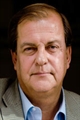 Francisco VidalA dos semanas de que elijamos al próximo Presidente de la República, el escenario y la configuración del Congreso Nacional establecen grandes dificultades para aplicar sus respectivos programas de gobierno; lo anterior obligará al próximo Presidente de la República a abrirse a una política de acuerdos con las fuerzas que están más allá de las propias. Para entender esta situación les voy a describir, estimados lectores, en detalle cómo quedó configurado el Parlamento para el próximo Presidente de la República, sea este Gabriel Boric, por el cual votaré el 19 de diciembre, o José Antonio Kast.

La derecha logró un gran triunfo en el Senado: por primera vez desde 1990 y descartando el subsidio que tuvo con los senadores designados hasta el 2006, por primera vez, logra empatar la integración en la Cámara Alta. Es así que obtiene 25 senadores entre los recientemente elegidos y los que les restan cuatro años de legislatura, 24 de estos provienen de Renovación Nacional, la UDI y Evópoli y 1 del Partido Republicano. La lista Apruebo Dignidad logra 5 senadores: 1 del Frente Amplio, 2 del Federación Regionalista Verde Social y 2 del Partido Comunista. Finalmente, la centroizquierda obtiene 18 senadores: 7 del Partido Socialista, 6 del Partido por la Democracia y 5 de la Democracia Cristiana, a lo anterior se suman 2 senadores independientes: el diputado Karim Bianchi, elegido el 2017 en la lista del Partido Radical, y el símbolo de la represión del estallido, la senadora Fabiola Campillay. Lo más probable, casi seguro, que estos dos senadores independientes se integren al bloque de izquierda y centroizquierda. Resultado final: empate en la Cámara Alta.
En la Cámara de Diputados se produce otra realidad. La derecha, con el 35,87% de los votos, obtiene 68 diputados, desglosados en 25 de Renovación Nacional, 23 de la UDI, 4 de Evópoli, 1 del PRI, 1 del Partido Conservador Cristiano y 14 republicanos.El bloque Apruebo Dignidad obtiene el 20,34% de los votos; elige 37 diputados, desglosados en: 8 de Revolución Democrática, 9 de Convergencia Social, 6 de Comunes, 2 del Federación Regionalista Verde Social y 12 del Partido Comunista.
El bloque Nuevo Pacto Social obtiene 17,7% de los votos; elige 37 diputados, que se desglosan en: 13 socialistas, 8 DC, 7 PPD, 4 liberales, 4 radicales y 1 Ciudadanos. El bloque Dignidad Ahora, que obtiene el 10% de los votos, elige 5 diputados, desglosados en: 2 ecologistas verdes y 3 humanistas.Se completa la nómina de diputados elegidos con 6 parlamentarios del Partido de la Gente, 1 del denominado Centro Unido y 1 independiente, que es el actual senador Carlos Bianchi, que fue elegido como diputado para el próximo período. Ni Boric ni Kast tienen mayoría en la Cámara de Diputados.Algunos analistas y comentaristas han sostenido que la correlación de fuerzas demostrada más arriba genera tranquilidad en el futuro, dado que ningún candidato presidencial podrá aplicar en su integridad el programa que lo condujo a La Moneda. Lo anterior es correcto como apreciación de moderación, pero a la vez es peligroso porque puede transformarse en un empate catastrófico que le impida gobernar al próximo Presidente de la República. Lo anterior es aún más difícil para el candidato de derecha, considerando que su fuerza propia, aun sumando a los 6 diputados del Partido de la Gente y al solitario representante del Centro Unido, no le alcanza para lograr la mayoría en la Cámara de Diputados. Por el contrario, si el presidente es Boric, se le abre una oportunidad de gobernabilidad solo en la medida en que llegue a acuerdos programáticos con la centroizquierda y la lista Dignidad Ahora, representada esta última por 5 diputados; lo anterior permitiría tener la mayoría absoluta en la Cámara de Diputados. Para viabilizar este escenario es interesante analizar la experiencia portuguesa, donde un gobierno de centroizquierda logró un pacto de gobernabilidad con la izquierda en el Parlamento. Aquí sería al revés, pero podría dar resultado.  El MercurioBoric, ¿en la medida de lo posible?Alejandro Micco
“Los países se construyen paso a paso, de acuerdo a la realidad de cada momento”.Las garantías de BoricFrancisco José Covarrubias
"El cuarto retiro mostró que el consejo asesor económico no es más que una pirotecnia electoral para impedir el triunfo de José Antonio Kast. Una fachada de cartón piedra. Un fondo de pantalla ficticio. Un adorno navideño".                   El MercurioLa democracia, la doctora Cordero y el candidato Roberto PizarroEn el proceso electoral que vivimos ha quedado en evidencia que los partidarios de Kast intentan hacer retroceder los derechos conquistados por las mujeres y de la diversidad sexual. Su programa es además rotundo en cuestionar los derechos universales a la salud, educación y previsión social. Lo único que faltaría es que la doctora Cordero imponga nuevamente el voto censitario. En suma, la derecha está contra los derechos democráticos de la mayoría y Kast es su representante.               El Desconcierto.clFin del Resumen  -  Sábado 4 de diciembre 2021************************************************************           Resumen de prensa                       Por Eugenio Ahumada Sábado 4  de  diciembre 2021